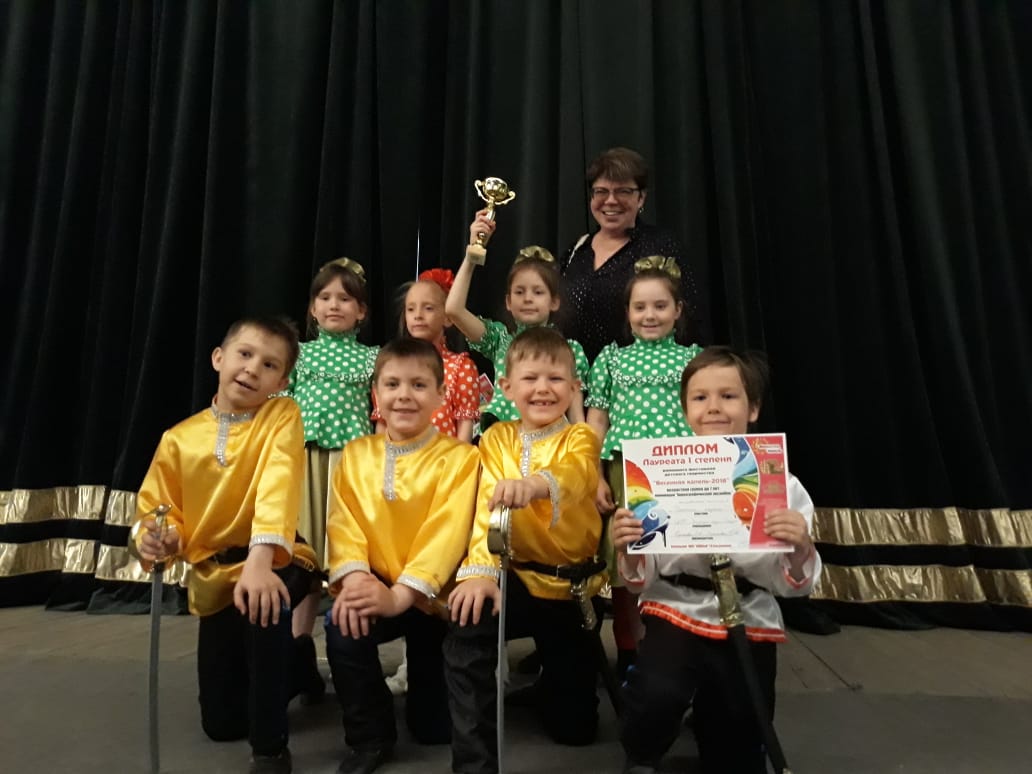 Лауреаты I степени районного фестивалядетского творчества «Весеняя капель - 2018»возрастная группа до 7 лет Номинация: хореографический ансамбль Сизов Добрыня Филимонова Вика;Григорьев Ярослав Ермолаева Аня;Левинских Миша Суфьянова Соня;Гурьевских Никита Свалова Алёна;Лихачёв Данил Бурухина Ульяна;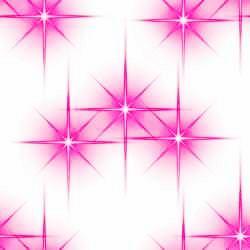 